GMAS Review Guide Part 1 – Geography For numbers 1-5, use the map below and correctly label ALL 5 REGIONS of Georgia: Blue Ridge, Appalachian Plateau, Piedmont, Coastal Plain, and Valley and Ridge. For numbers 11-21 identify the correct REGION and PHYSICAL FEATURE with their description. 11. ___________________________ Georgia’s smallest region located in the northwestern corner of the state.12. ___________________________ Georgia’s largest region which makes up 3/5 of the state.13. ___________________________ Georgia’s most populated region known for its red clay; also known as “foot of the mountains”.14. ___________________________ Georgia region characterized by low open valleys and narrow ridges.15. ___________________________ Georgia’s northeastern region; receives more rainfall than any other region; many major rivers begin here.16. ___________________________ the largest swamp in North America; located in southeastern Georgia.17. ___________________________ a geographic boundary that separates the Piedmont and Coastal Plain regions; named for decrease in elevation.18. ___________________________ Important Georgia river that forms part of the western boundary of the state.19. ___________________________ Major river that is used for trade and makes up Georgia’s eastern border with South Carolina.  20. ___________________________ Islands located off the coast of Georgia; provides protection from hurricanes to the Georgia coast.21. ___________________________ A mountain chain that stretches from Georgia to Maine.For numbers 22-30 circle the correct answers:22. What is the HIGHEST peak in Georgia?  Mount EverestTallulah GorgeBrasstown BaldStone Mountain 23. Which REGION in Georgia is Atlanta located in?PiedmontCoastal PlainsAppalachian PlateauBlue Ridge24. What TWO (2) regions are separated by the Fall Line?Appalachian Plateau and Blue RidgePiedmont and Coastal PlainCoastal Plain and Blue RidgeAppalachian Plateau and Piedmont25. Georgia has a consistently mild climate (weather over time). Which industry is MOST affected by our mild climate?AgricultureMiningChemicalTransportationGeorgia HISTORY – SS8H1 - European Exploration and Settlement in GA and SS8H2 – Colonial Period in GA26. Which of the following correctly identifies the FOUR (4) prehistoric American Indians (Native Americans) who lived in southeastern North America?Creek, Choctaw, Seminole, CreolePaleo, Archaic, Woodland, MississippianCherokee, Archaic, Creek, SeminolePaleo, Woodland, Creek, Yamacraw27. Which American Indians (Native Americans) were living in Georgia when the Europeans, more specifically, the Spanish, arrived in the mid-1500s? They were known for being mound builders and many would die from the diseases brought by the Spanish.CreekYamacrawCherokeeMississippians 28. Which Spanish Conquistador (conqueror) led an expedition (journey) through the Southeastern United States and is credited with being the first European in Georgia? Christopher ColumbusHernando De SotoJames OlgethorpeKing George II29. Where in Georgia did the Spanish set up missions to convert Native Americans to Christianity (Catholicism)? Stone Mountain Barrier IslandsBlue Ridge MountainsChattahoochee River 30. The English economic policy focused on exporting more than importing was known as?Trade BarriersCurrency ExchangeMercantilism Gross Domestic Product (GDP) For numbers 31-41, write the correct answers for the following questions: 31. What was the first capital of Georgia? It was founded in 1733. __________________________________________________________________________________________________32. Identify the three (3) primary reasons for Georgia’s founding (Hint: it is NOT God, Gold, or Glory). __________________________________________________________________________________________________33. What document that formally established the colony of Georgia; outlines the reasons for Georgia’s founding and the regulations set up by the trustees.__________________________________________________________________________________________________34. Identify the FIVE (5) crops the colonists of Georgia were trying to produce. (Hint: W.R.I.S.T. crops)__________________________________________________________________________________________________35. He was one of the 21 members of the trustees who established Georgia; only trustee to come to the colony and served as the governmental leader of the colony. He is created with being the FOUNDER of Georgia and the first GOVERNOR.__________________________________________________________________________________________________36. Which Native American group worked with the colonists and helped them establish the colony of Georgia AND who was their chief? __________________________________________________________________________________________________37. Who was the Creek Indian woman who served as the translator between the Native Americans and Colonists? __________________________________________________________________________________________________38. Why did James Oglethorpe suggest forming a colony for the “worthy poor”? __________________________________________________________________________________________________39. How many debtors were released from debtor’s prison and came to Georgia? __________________________________________________________________________________________________40. Georgia was colonized to serve as a “buffer” colony between the English in South Carolina and what other group?  __________________________________________________________________________________________________41. What were the three (3) reasons for European Exploration (Hint: this is the 3 G’s):__________________________________________________________________________________________________Matching - For numbers 42-50, match the correct term with their definition: 42. ________________________A group of peaceful, hardworking Protestants from Austria who were invited to settle in Georgia due to religious persecution they were experiencing in Europe; established the towns of Ebenezer and New Ebenezer; were some of the most successful colonists.43. ________________________The trustees brought over this group to Georgia to serve as soldiers for the colony. They were known as some of the best fighters in Europe and later founded the town of Darien in Georgia. 44. ________________________ originally banned from the colony by the Charter of 1732, however, Oglethorpe made an exception to the Trustee’s provisions because one of the 42 was a doctor. 45. ________________________ during this colonial period in Georgia, rules concerning land ownership, the sale of rum, and slavery were relaxed or ended. Governance (control) of the colony was returned to the king, who used governors (John Reynolds, Henry Ellis, and James Wright) to run the colony. 46. ________________________ during this colonial period in Georgia, rum, slaves, lawyers, and land ownership were NOT ALLOWED. They wanted colonists to be self-sufficient hardworking people, who were not influenced by alcohol or greed, and not dependent on slavery. 47. ________________________ A group of colonists who complained about the trustee regulations for the Georgia colony; primary complaint was the ban on slavery and rum. Eventually they got their way as liquor and slavery were allowed in Georgia in the 1750’s.48. ________________________ A group of 21 men who established the colony of Georgia. Of the group, only one, James Oglethorpe, came to the colony. To ensure an unbiased role in the colony, they were not paid, could not own land, or hold office in the colony. 49. ________________________ churches set up by the Spanish in hopes of converting Native Americans to Christianity. 50. ________________________ Site where Oglethorpe landed in Georgia and would later become the city of Savannah. 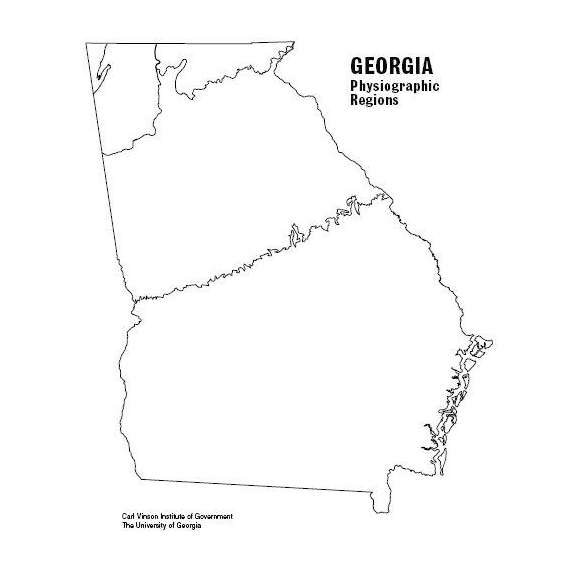 Reminder: The EQUATOR separates the Earth into NORTHERN AND SOUTHERN hemispheres. The PRIME MERIDAN, separates the Earth in EASTERN AND WESTERN hemispheres.1. _____________________________________2. _____________________________________3. _____________________________________4. _____________________________________5. _____________________________________6. Which CONTINENT is Georgia located on? _____________________________________7. Which TWO (2) hemispheres is Georgia located in? _____________________________________8. Which NATION is Georgia located on? _____________________________________ 9. Which REGION is Georgia located in? (Northeast, Southeast, Southwest, or Northwest) _____________________________________10. Identify the FIVE (5) states that BORDERS Georgia.________________________________________________________________________________________________Trustee Period MalcontentsRoyal Period TrusteeSalzburgersMissions Yamacraw BluffHighland ScotsJews 